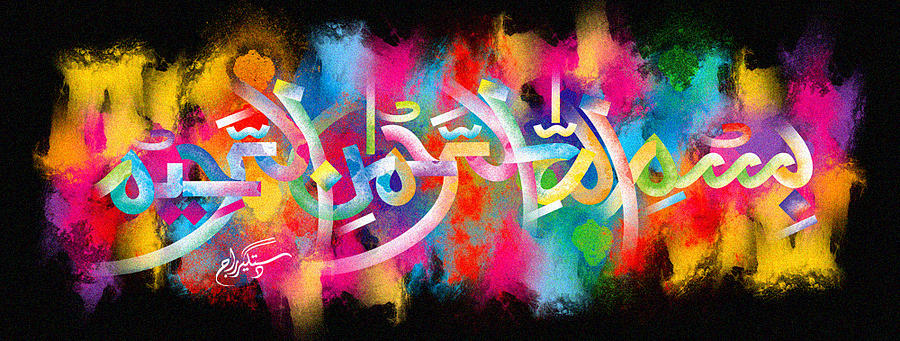 The Miracle Mandarin of 29th October 2015 The Exclusive Islamic Miracle Photographs of Dr Umar Elahi AzamThursday 29th thOctober 2015Manchester, UKIntroductionThere was one large impression of The Name of Allah  made by the pith of the mandarin on the internal surface of this fruit. The impression, MashAllah, was so large that it took 5 slices to accommodate it!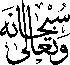 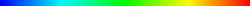 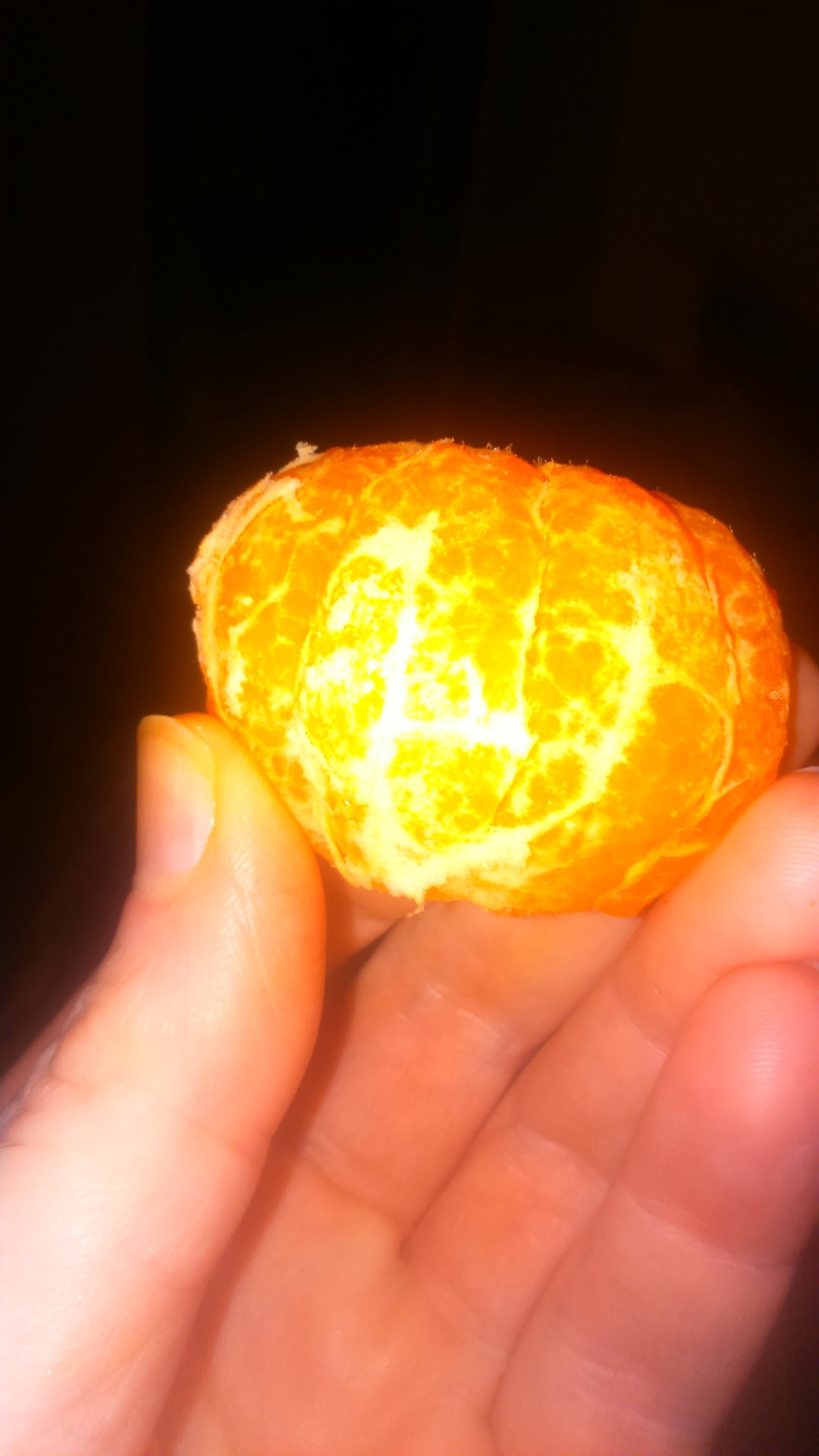 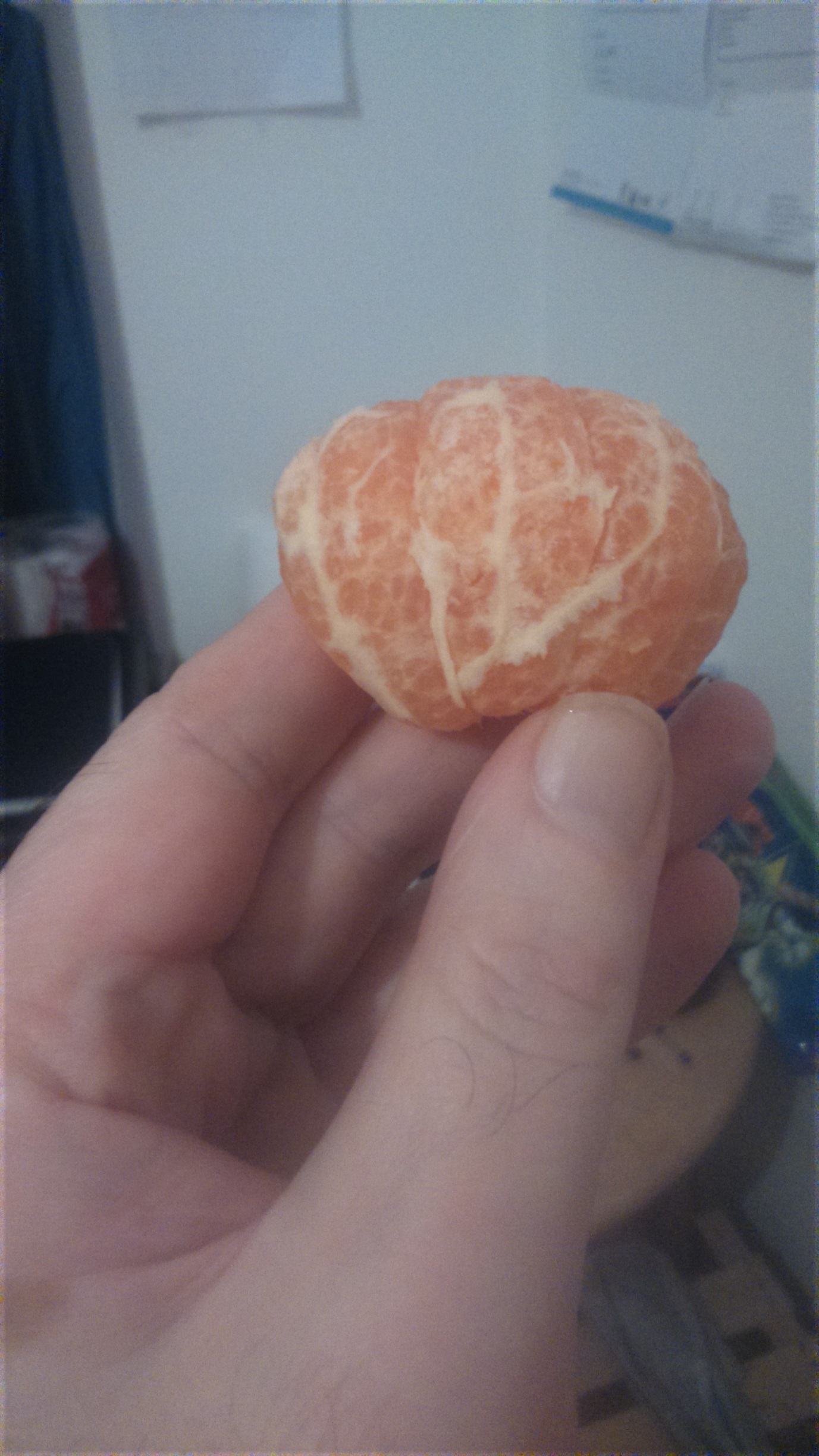 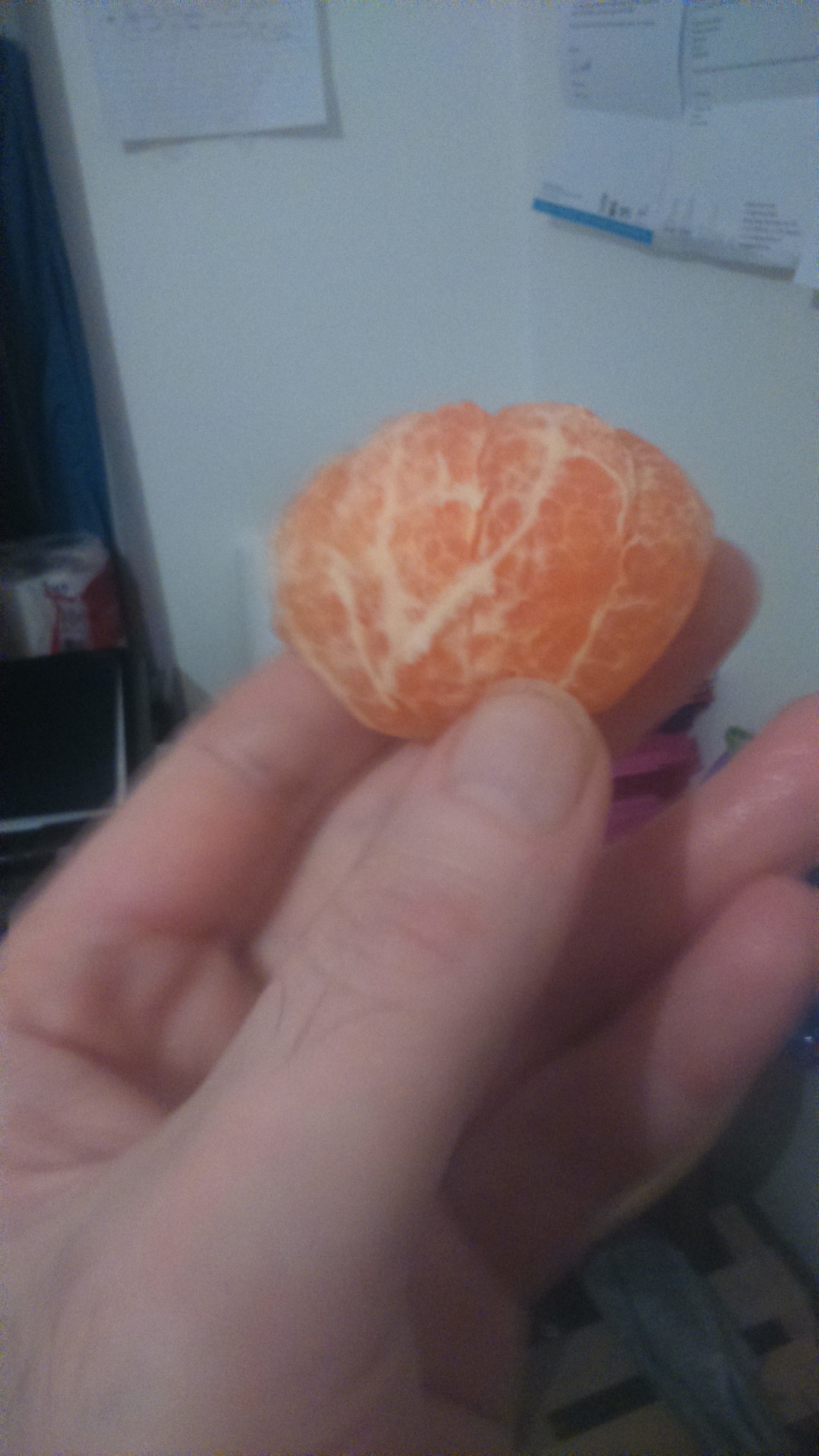 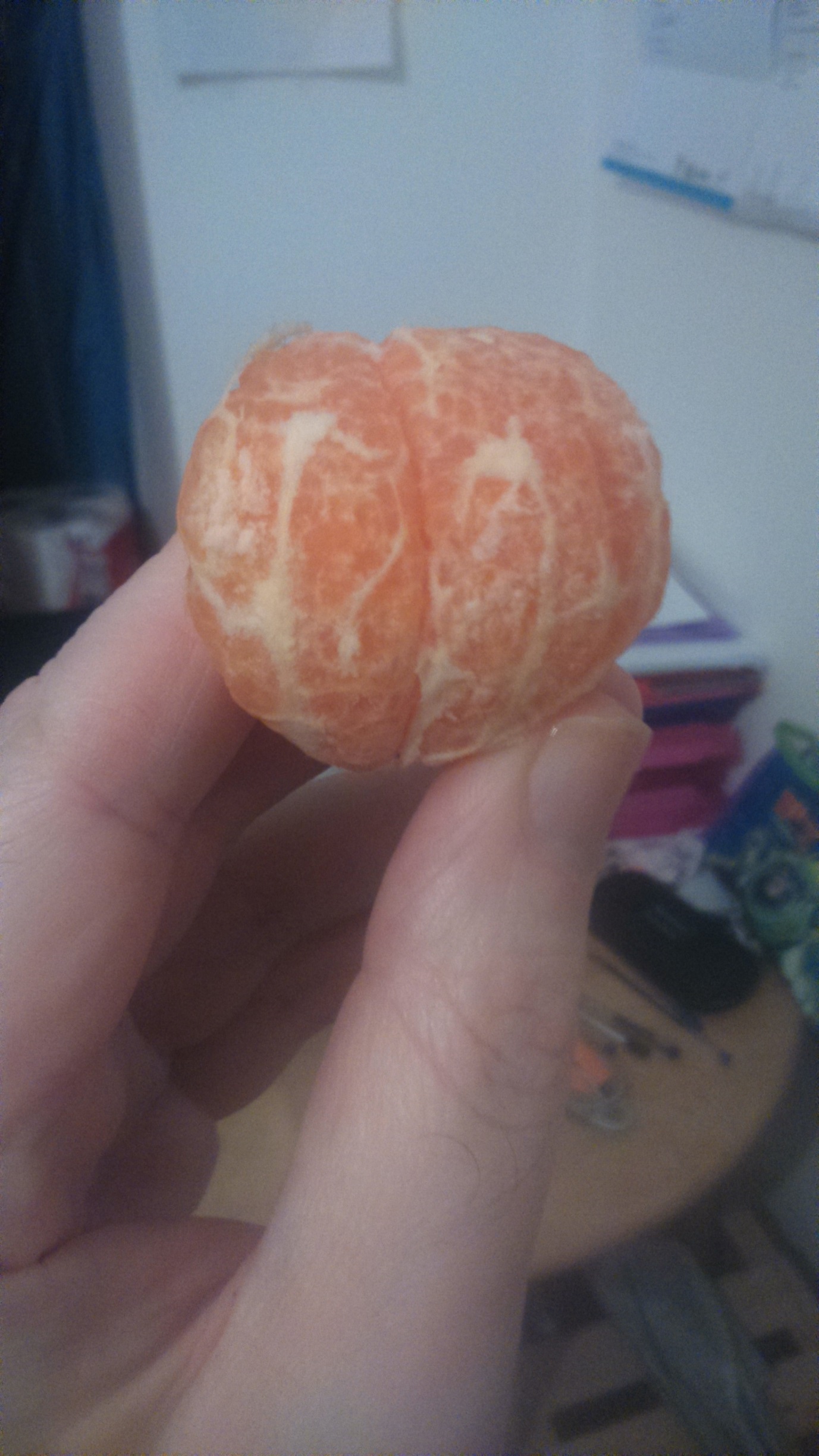 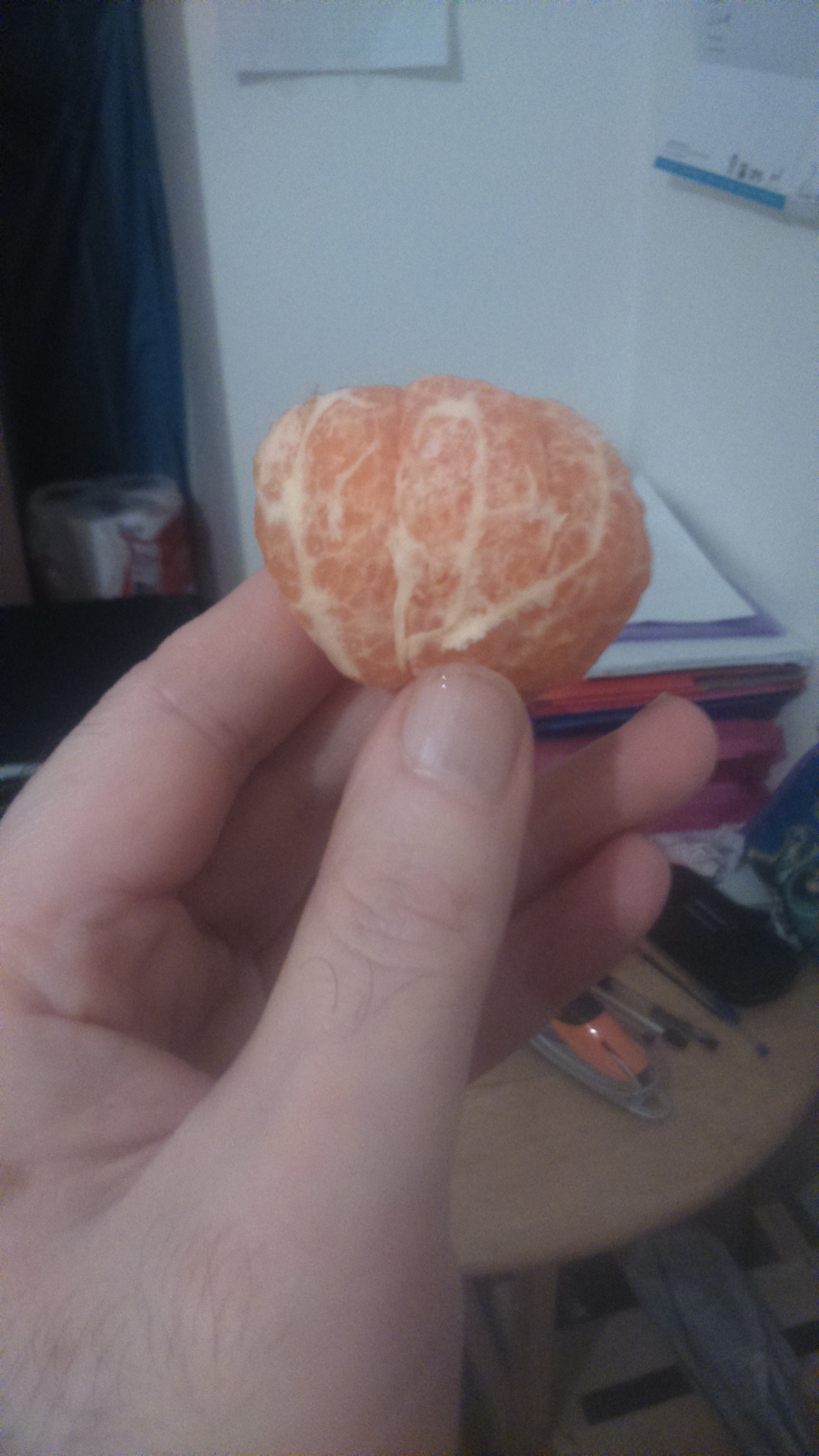 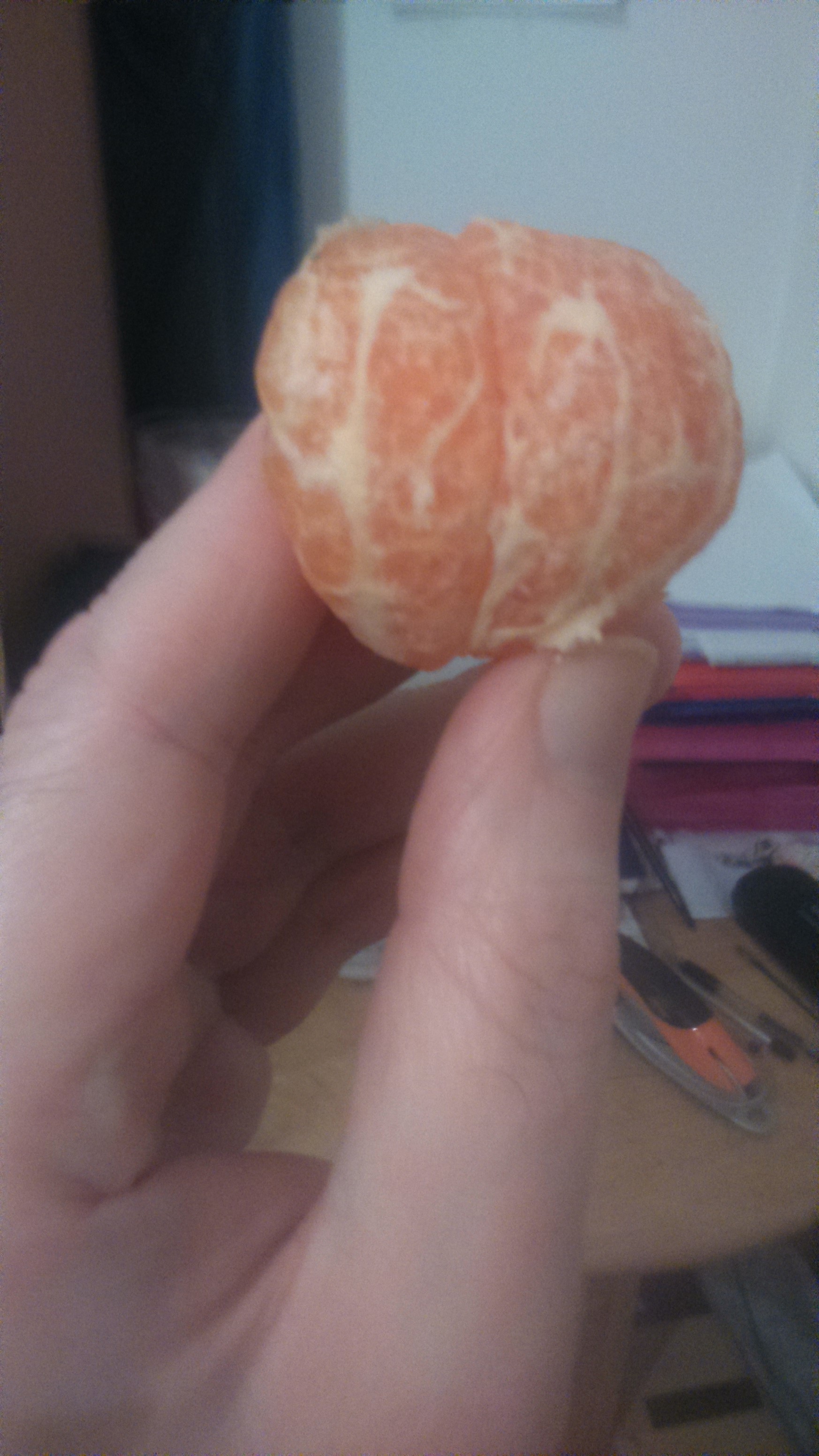 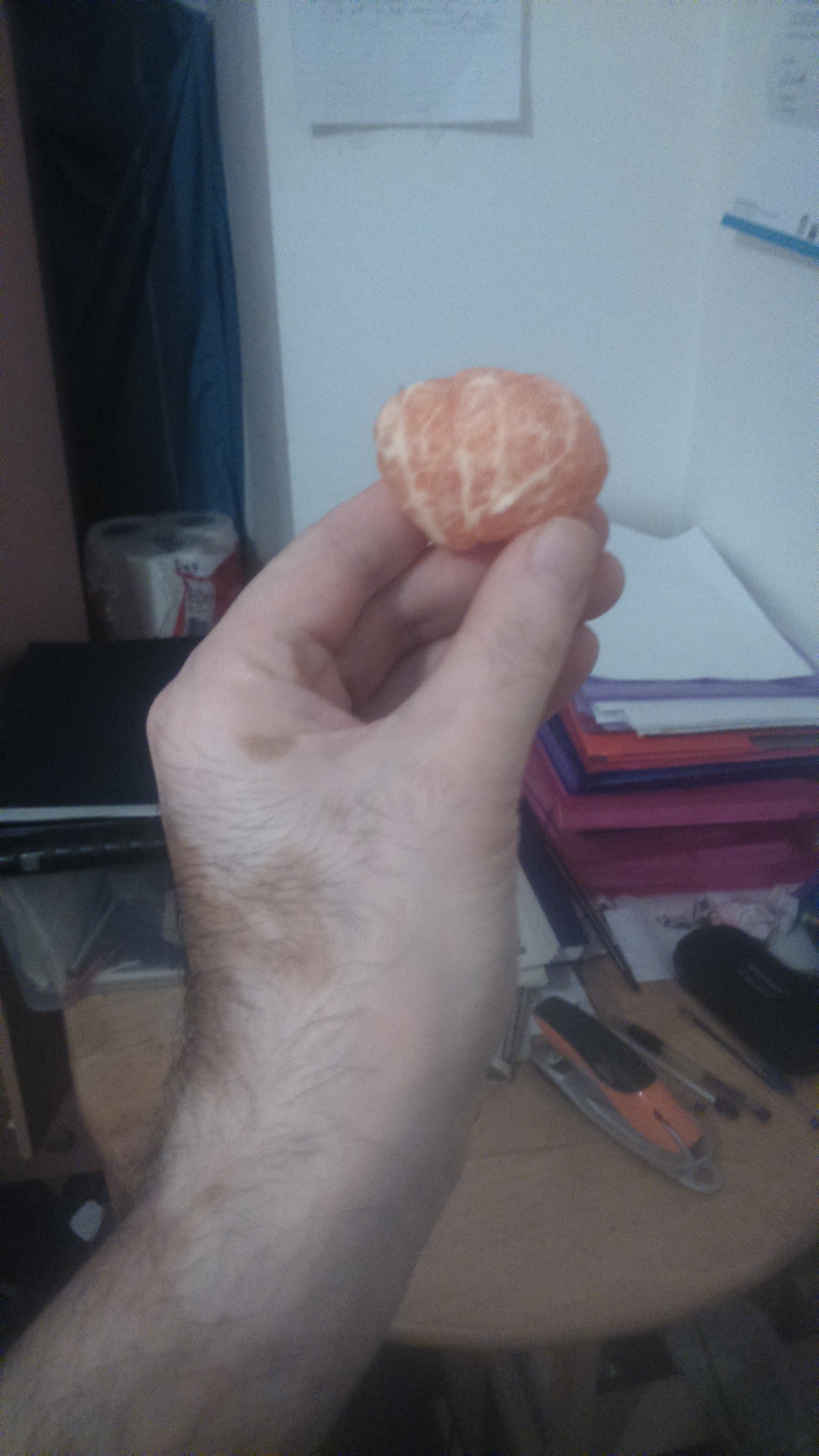 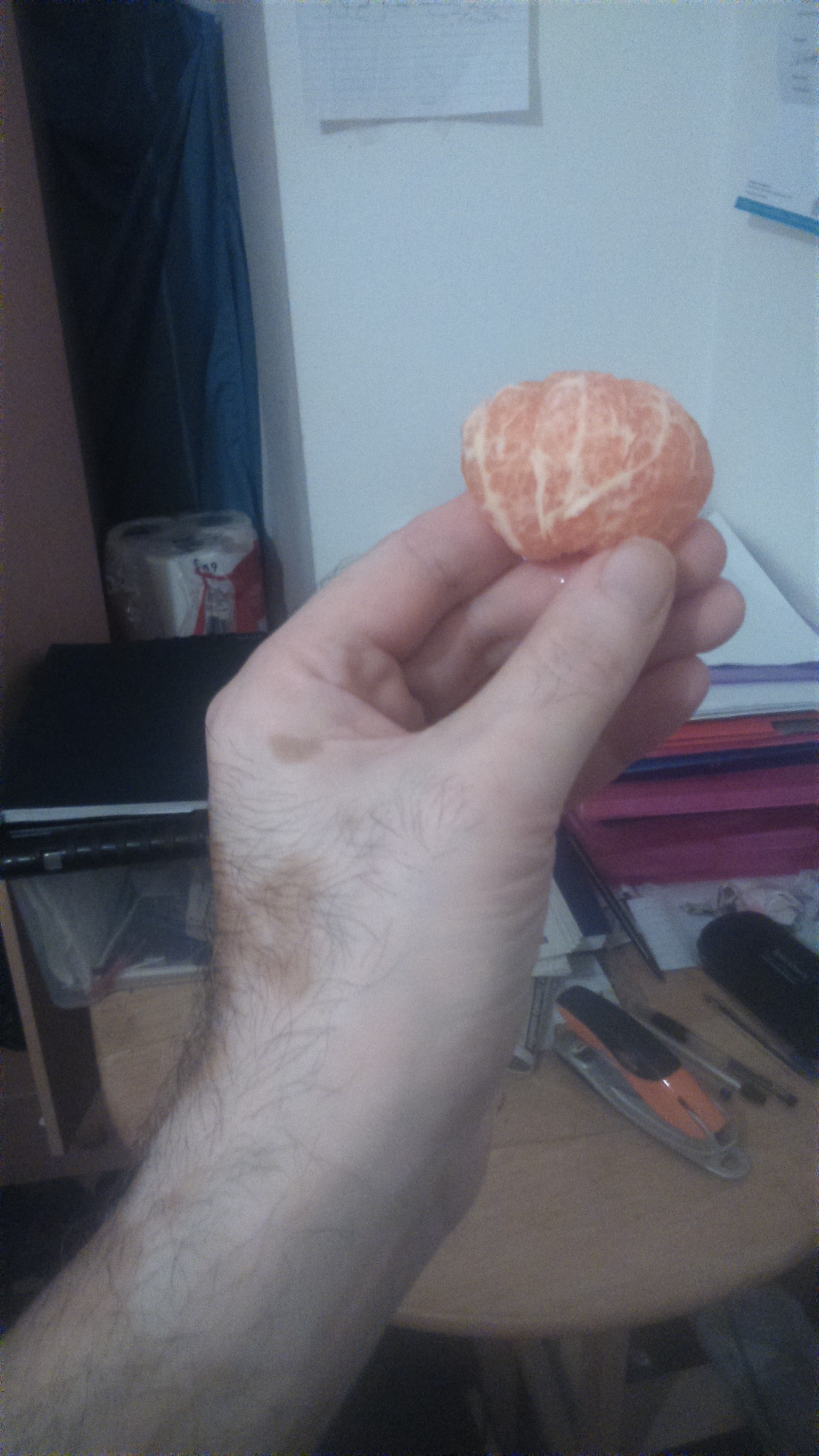 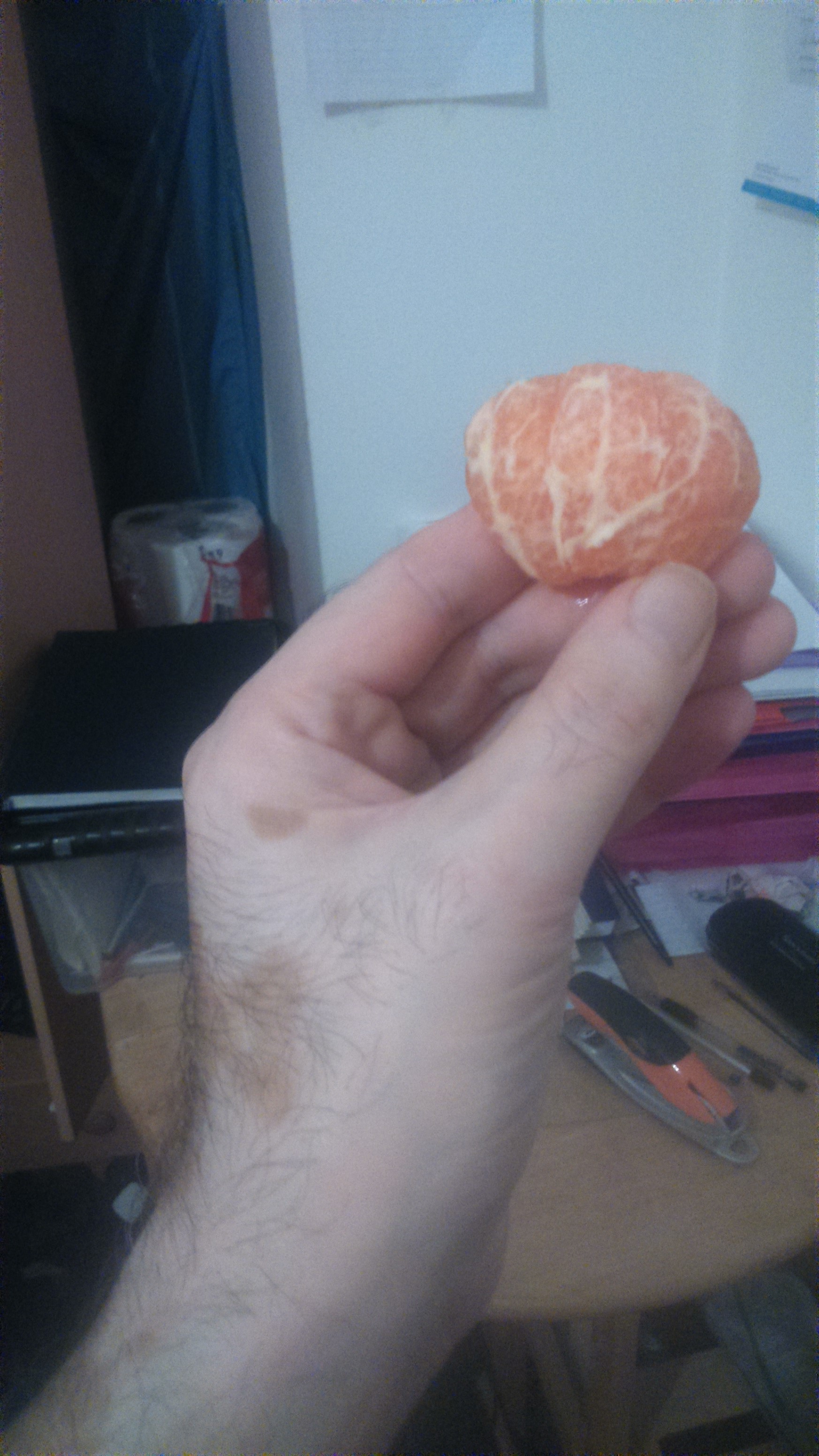 